Fiche personnagePhoto: 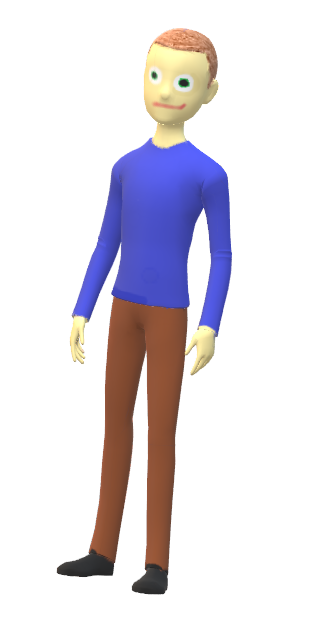 Son identité:Son aspect physique:Son caractère:Capacités, croyances et motivation:PrénomPaulNomConstantinDate et lieu de naissanceLe 7 août 1996, BrasovNationalitéRoumain AdresseLa rue Lunga, numéro 75État civilCélibataire Taille et corpulenceHaut et athlétiqueCheveuxChatainYeuxVertSignes distinctifs: des cicatrices, un tatouage... Une cicatrice sur sa main droiteVêtements et allure généraleVêtements confortablesQuelles sont ses qualités?Intelligent, ingénieuxQuels sont ses défauts?SolitaireSa formationPolicierDans quelles activités est-il bon/ a-t-il des dons?Découvrir les mystèresDans quelles activités est-il nul? Pourquoi?Il ne sait pas cuisiner parce qu'il n'a pas eu la patience.Qu’est-ce qui compte le plus dans sa vie? Quel est son mot d’ordre?C'est de rendre justice. Le mot d'ordre est la loi.Quels sont les événements marquants de sa vie qui peuvent influencer ses décisions ou son comportement?Il a été agressé et a compris qu'il devait se defender.Qu’est-ce que la mer représente pour lui?Un lieu mystérieux et toujours quelque chose à découvrir.